How to claim Gift AidDisclaimerPlease note that this guide, ‘How to - claim Gift Aid’, is not exhaustive. The guide was sourced from HMRC and Parish Resources websites. HMRC provides detailed guidance notes on how Gift Aid and on how the Gift Aid Small Donations Scheme operates. Please refer to the links:Chapter 3: Gift Aid - GOV.UK (www.gov.uk)Chapter 8: The Gift Aid Small Donations Scheme from 6 April 2017 - GOV.UK (www.gov.uk)The guide, ‘How to - claim Gift Aid’ is current as of the 28th of March, 2023. The guide will be checked regularly to ensure it is up-to-date and aligned with HMRC policy. I have provided links to specific areas on the HMRC and Parish Resource websites where relevant.  I have linked the guide to sample donor records, schedule templates, and examples of completed templates for your use and reference.If you have any queries, please contact Janet Daye at the Diocese of Sheffield. Contact details are at the bottom of this page.The Generosity and Finance Team hope you find this resource helpful.Janet DayeTreasurer and Church Operations Project Support Officer | The Diocese of SheffieldEmail: janet.daye@sheffield.anglican.org.ukTel: 07731998063Web: www.sheffield.anglican.org | Post: 95-99 Effingham Street, Rotherham, S65 1BLFollow us on Twitter @DioceseofSheffFind us at https://www.facebook.com/dioceseofsheffieldThe Sheffield Diocesan Board of Finance is a company limited by guarantee and registered in England (No 196087) at Diocesan Church House, 95-99 Effingham Street, Rotherham S65 1BL. Registered Charity No. 245861What is Gift Aid?You can claim back from HMRC 25p every time an individual donates £1. This is called Gift Aid. To claim Gift Aid, donors must complete a Gift Aid Declaration. Gift Aid cannot be claimed on:Payroll givingDonations from Limited CompaniesGoods or servicesSharesVouchers or charity cardsMembership feesTo make a Gift Aid claim you mustRegister with HMRC A guide is available on how to register for Gift Aid. Please refer to the guide ‘How to Register with HMRC to claim Gift Aid’.Have a Gift Aid Declaration for eligible donationsWhen a donor completes a gift aid declaration, it gives the church permission to claim Gift Aid on donations given by:Planned Giving received by standing order, chequeOne-off Donations received by cheque, online bank transfersCash or cheques, given through the Envelope Scheme Gift Aid can only be claimed on cash donations if the person donating puts the cash in an envelope with their name on it. If the donor hasn’t completed a declaration in the past s/he will need to insert a completed Gift Aid DeclarationWebsite givingWebsite donations legally require an online Gift Aid Declaration. Sometimes, a donor can complete a Gift Aid declaration during the website donation process. Otherwise, paper versions and a tick box alongside contact details are required. An available gift aid declaration process is dependent on whether the website’s 3rd party provider, who collects payments on behalf of the website, has this facility.3rd party providers often have a processing fee applied to the donation paid. If a processing fee is applied, the charity receives a reduction in the total donation paid. The gross donation is eligible for Gift Aid regardless of any processing fees that the charity may incur.Contactless givingFor contactless donations greater than £30, ensure your contactless device has built-in gift aid declaration functionality so the donor can complete a declaration.  Important note for claiming Gift Aid on donations made using digital platformsDigital platforms usually use a 3rd party provider. The provider collects and processes donations received via the device. Donations may incur a processing fee. If a processing fee is applied, the charity will receive a reduced total donation. The gross donation is eligible for Gift Aid regardless of any processing fees the charity may incur.Payments not eligible for the Gift Aid Schemepayment of school fees for a specific personpayment to purchase books, jumble sale items, foodpayment for admission to events (jumble sales, concerts)payment for raffle or lottery tickets (including 100 clubs) — the payment to purchase a raffle ticket from a charity is not a gift but a payment for the right to enter the raffle — it does not matter that the chance or expectation of winning a prize is small or that the prize is of little value.A Gift Aid Declaration must includeThere is no set design for a declaration form or a verbal declaration, but it must include the following:the name of your charity the donor’s full namethe donor’s home addresswhether the Declaration covers past, present or future donations or just a single donationa statement that the donor wants Gift Aid to apply (this could be a tick box on a written or online declaration)the donor confirms that s/he is a UK Income or Capital Gains taxpayer. The donor understands that if s/he pays less Income Tax / or Capital Gains tax in the current tax year than the amount of Gift Aid claimed on all of their donations it is their responsibility to pay any difference.A declaration by a donor can be made in writing, verbally or online. Whichever format you use, donors must provide the required information for your Gift Aid claim to be valid.A verbal declaration must be recorded or confirmed in writing.You must keep all Gift Aid declarations. A Gift Aid declaration must be available for any claim made on a donor's donation.Changes to a donor’s circumstancesThe person who completed the Declaration is responsible for informing you of any changes to their name, address, or tax status in writing. A letter, email or text message is acceptable. The church must keep a copy of the donor's instruction with their gift aid declaration. Any instruction to a change in donor's details must be adhered to, from the date of notification when making future gift aid claims. Sponsored Events and Gift Aid DeclarationIf you’re organising a sponsored event, like a marathon, your sponsorship forms can include a Gift Aid declaration. The Declaration must state that the donor needs to pay the same amount or more of UK Income Tax and/or Capital Gains Tax in that tax year. Also, you will need to include a tick box on the sponsorship form so that the donor agrees to Gift Aid being claimed.The forms must also include the:amount of donations collecteddate that pledged donations were collecteddate, when the sums collected were handed over to you.Rules around sponsorship of a fundraising eventAll sponsors must complete a Gift Aid declaration Flights, accommodation and other support costs are not gift-aidable if the event is to be held abroad Deposits or registration fees are not eligibleSuppose there is a connection between the event participant and a sponsor. In that case, the sponsor's donation is only gift-aidable if the participant pays the total support costs to participate in the event.Links to Gift Aid Declaration templatesfor multiple donations:https://assets.publishing.service.gov.uk/government/uploads/system/uploads/attachment_data/file/468016/Charity_GAD_Multiple_Donations.pdffor one-off declarations:https://assets.publishing.service.gov.uk/government/uploads/system/uploads/attachment_data/file/467898/Charity_GAD_Single_Donation.pdffor sponsored events:https://assets.publishing.service.gov.uk/government/uploads/system/uploads/attachment_data/file/473639/Sponsorship_and_Gift_Aid_declaration_form_-_Nov_2015.pdfConsider topping up your Gift Aid claim under the Gift Aid Small Donations Scheme (GASDS) Before you make a claim for Gift Aid it is worth considering claiming a top-up payment of 25% on cash or contactless donations of £30 or less under the Gift Aid Small Donations Scheme at the same time. You do not need to know the identity of the donors or collect Gift Aid declarations.From 6 April 2016, you can claim up to £2,000 in a tax year or £1,250 for earlier years.For charities, the maximum donations limit is £8,000 per tax year. This limit applies to eligible small donations collected anywhere in the UK.Charities can choose whether to claim top-up payments on one of either:up to £8,000 on donations collected anywhere in the UKup to £8,000 for each community building, under the new community buildings rules.You must make a claim under GASDS within 2 years of the end of the tax year ie 05/04/20XXDonations are acceptable under GASDS if:Received by contactless terminal by card, phone or another deviceThe cash is in any currencyThe donation is made in the UKDonations are deposited in a UK bank accountThere are no benefit links to the donor on receipt of the donationCash donations are for either food or drink.To claim top-up payments for donations, you must:have claimed Gift Aid in the same tax year as you want to claim a top-up paymentnot have incurred a penalty on a Gift Aid or GASDS claim in the current or previous tax year.You cannot claim GASDS for:donations that come with a valid Gift Aid declarationmembership feesa £30 portion of a larger gift.The maximum amount of small donations top-up payments you can make in a yearIf your charity has a community building (for example, a village hall or religious building), you might be able to claim more on donations collected either:in your community buildingin the same council area as your community building, if you collected the donations on or after 6 April 2017.For somewhere to count as your community building, you need to have hosted at least 6 charity events there. The events must have all been attended by at least 10 people.If you’ve merged with another parish by union after 6 April 2017You can start claiming under GASDS straight away as long as you’re also claiming Gift Aid in the same tax year.If you’ve merged with another parish by union before 6 April 2017You will need to follow HMRC rules. Please refer to: Claim top-up payments for the Gift Aid Small Donations Scheme - GOV.UK (www.gov.uk) Follow special rules for claiming Gift AidThere are special rules for:funds from sponsored challenges for example, overseas treks or marathonscharity membership feeschurch collectionsselling goods on behalf of individuals, for example, through a charity shopcharity events or to view charity propertycharity auctionsvolunteer expenses donated back to your charity or CASCfunds raised through charities involved in running schools.Keep a Donation Record for all Gift Aid claimsFor donations that have a valid gift aid declarationA spreadsheet is most often used to record all regular and one-off donations given by donors. A separate spreadsheet helps record this information for each claim period. This information will provide the supporting evidence required for a church to make a gift aid claim. Record the following information:Donor nameregular monthly payment amounts and one-off payment amounts per month.Here is an example of a partially completed donation record prepared using a spreadsheet: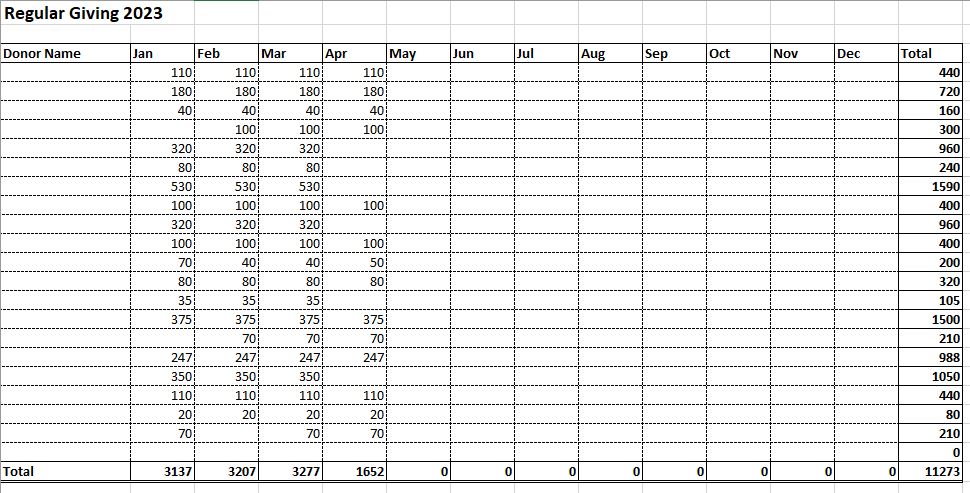 The example automatically sums the donations recorded for each donor in the end column. When you claim Gift Aid use the total figure donated by each person for each claim period.Ensure you have a Gift Aid Declaration for every donor when you make a claim. If donors do not have a declaration, you must exclude their donations from the claim. A Donation Record template is available here. Customise the spreadsheet for your church use.You must file the donation record with the claim.Retaining donation recordsYou must keep a donation record for 6 years from the end of the financial year in which the donations were collected. For example, for donations given in 2019 and a gift aid claim made in 2020, a donations record must be retained until the 31st of December 2025.For cash collections eligible under GASDSYou need to keep records of small donations as evidence of your claim. Two people should check and count the cash collected.You should record:how much money was collected. The record should show totals for each denomination of coin and note  the date the money was collectedthat no individual donation was greater than £30name and signature of the people who counted the cash.For collections in community buildings you will also need to record:the address of the place you collected the donations (including postcode)the type of eventthe number of events you heldan estimate of how many people were at the eventwhen you collected the donations.For contactless donationsIf you've collected contactless donations, you'll need to keep the records produced by the contactless terminal. The records will report how much money was transferred into your bank account on a particular date. For each deposit made into your bank account, the record will show the names of the donors, the gross donation, the processing fee, and the net amount deposited per person.Add gift aid declarations to your donation station if your contactless device allows it. If completed by a donor, this facility will enable gift aid to be claimed on individual donations greater than £30. How to claim Gift AidYou can claim Gift Aid using Charities Online with the following:eligible software, like a databasea spreadsheet of your donations. For claims of over 1,000 donations you must use software.To apply by post use form ChR1, which you can get from the charities helpline.HMRC has a list of eligible software and service suppliers listed on their website. All the suppliers have provided evidence that they have developed software that can interact with the HMRC Charities Online service. You can find the list here:https://www.gov.uk/government/publications/charities-online-commercial-software-suppliers/charities-online-commercial-software-suppliersThe list includes:accounting software that enables you to claim Gift Aid directly: eg ExpensePlus and Liberty Accountsdonations management software that allows you to claim Gift Aid directly: eg Data Developments – MyGiving.Online.Completion of the HMRC’s schedules to make an online claim To submit an HMRC's schedule spreadsheet, save the document in Open Document format (ODF). You must have one of the software programs below installed on your computer for schedules to be saved as an ODF document: • Microsoft Excel - Microsoft Office 2010 for Microsoft Windows • LibreOffice 3.5 for Microsoft Windows, Apple Mac OS and Linux I have attached a Microsoft Office 2010 ODF schedule template for your use.The Libre Office software and its associated schedule can be accessed from the link below. Schedule spreadsheet to claim back tax on Gift Aid donations - GOV.UK (www.gov.uk)Instructions on how to complete the HMRC schedule for Microsoft Office To claim Gift Aid when using Microsoft Windows, you must use and complete the relevant HMRC Gift Aid schedule spreadsheet available on their website. The link is gift_aid_schedule_version_3.ods (live.com). The spreadsheet must be saved as an ODS file. Below is a copy of the schedule: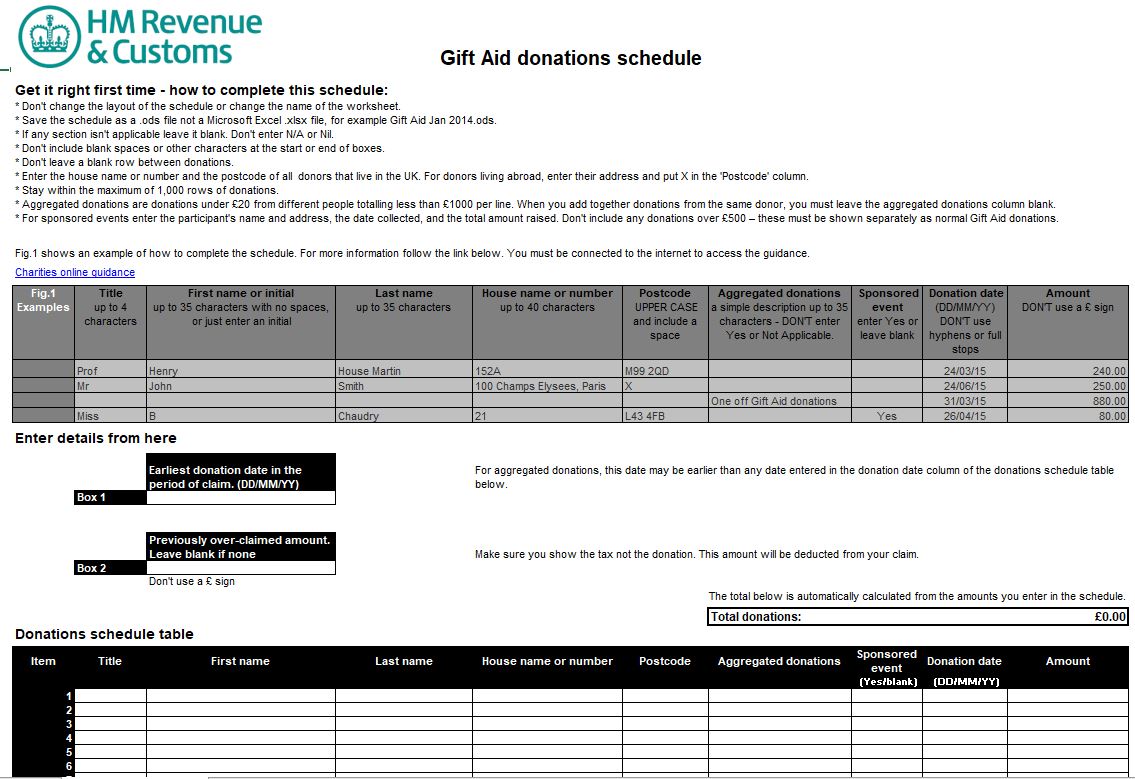 At the top of the ODS schedule template are instructions for completing the spreadsheet. Underneath the schedule instructions, there is a link to Charities Online if you require further guidance.After the schedule instructions, there are examples on how to complete the schedule.Underneath the example section, there are two boxes on the left-hand side. You must enter the earliest donation date for your claim in Box 1, and any overclaimed tax amounts from previous claims in Box 2. Below that, you need to enter information about the donors:enter their Title, Initial or First Name and Last nameenter house name or number and the postcodefor the donor, enter the date of the donation, or the last donation date if the donor has given multiple donations within the period you are claiming for the total amount the donor has given. You can enter aggregated donations of £20 or less, up to a total of £1,000 per row. This can be helpful for one-off Gift Aid envelopes, or for one-off donations where the donor has completed a gift aid declaration.To claim aggregated donations, leave the donor details blank, and enter a simple description in the Aggregated Donations box. The spreadsheet will calculate the total donation amount and you can view the total at the top of the schedule. Save and close the spreadsheet as an ODS file.Claiming GASDS on donations received from other church buildings in your parishComplete a community building schedule if donations were given at the church hall or donations were given at another church in your parish. The schedule you must complete for community buildings if you are a Microsoft Windows user can be found here: community_buildings_excel.ods (live.com).Below is a copy of the schedule: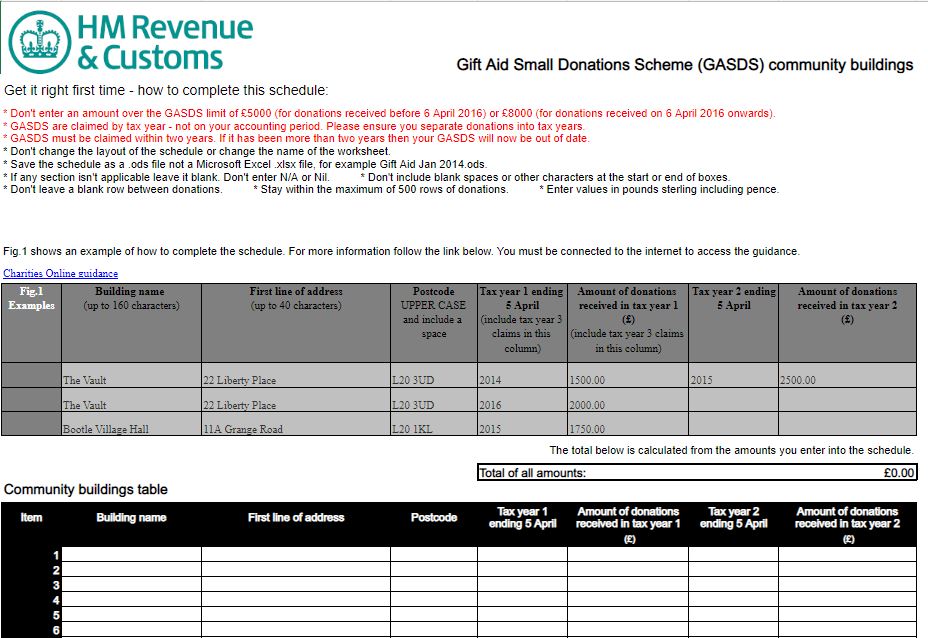 At the top of the ODS schedule template are instructions for completing the spreadsheet. Underneath the schedule instructions, there is a link to Charities Online if you require further guidance.After the schedule instructions, there are examples on how to complete the schedule.You’ll need to enter in the schedule spreadsheet the:community building name (maximum 160 characters)first line of the building address (maximum 40 characters)postcodeIf you do not know the postcode, you can find it out on the Royal Mail postcode finder website. If the building doesn't have a postcode, enter the postcode of its nearest building.You’ll also need to enter the:end of the tax year for which you’re claiming under GASDSthe amount of all small donations of £30 or less collected in each community building.Submit your Gift Aid claimLog into the Government GatewayFollow the link: Claim Gift Aid online - GOV.UK (www.gov.uk)Click the Green 'Start Now' button to direct you to the Government Gateway.The system will automatically generate an access code sent to your mobile.Enter your ID, password, and access code and click the green ‘Sign In’ button.Access the services available:Select ‘View Account’ – highlighted in the red box in the screenshot below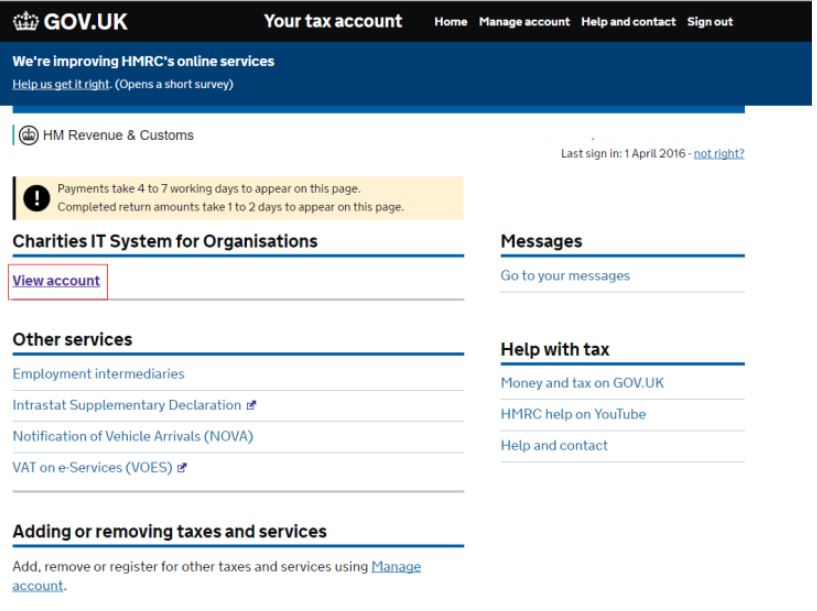 Click on ‘Make a charity repayment claim’. The window that appears will ask you questions about your claim.Answer questions about your claimFor the questions shown in the window, select: 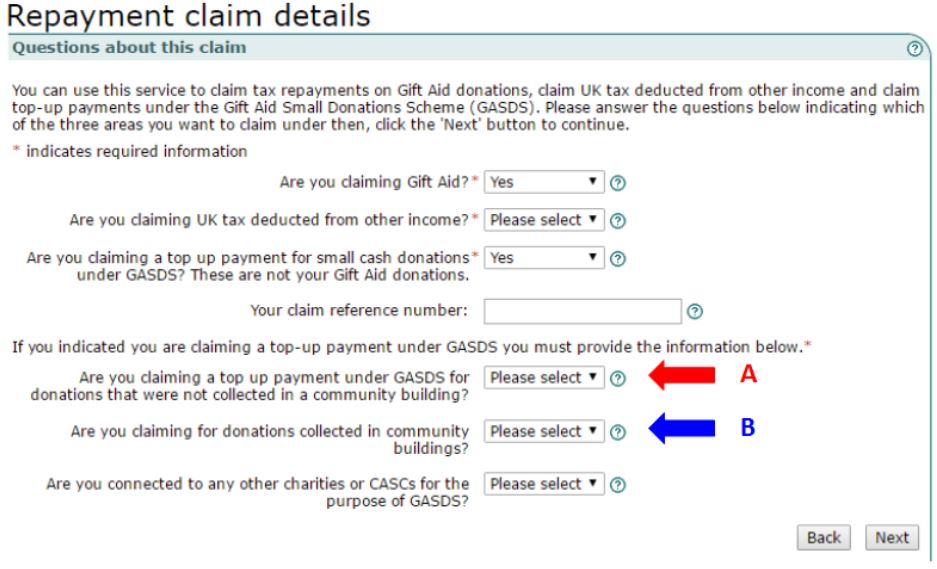 Are you claiming gift aid? - Yes Are you claiming UK tax deducted from other income? – No. Are you claiming a top-up payment for small cash donations under GASDS? These are not your gift aid donations. – Select Yes if claiming for GASDS; otherwise, select No.If you have selected Yes to the question above and you have only one church building, you need to answer Yes for the question marked with the red A arrow; otherwise, answer No.If you raised collected cash in multiple buildings, select Yes for the question marked with the blue B arrow.For the last question, ‘Are you connected to any other charities or CASCS for the purpose of GASDS’ select the question mark icon at the end of the drop-down box. The icon provides help on which answer to choose. Usually, the answer is No.In the box labelled 'Your claim reference number', enter a name that identifies the claim and claim period.Select the ‘Next’ buttonAnother window will appear that asks you for details about your church.Enter details about your church.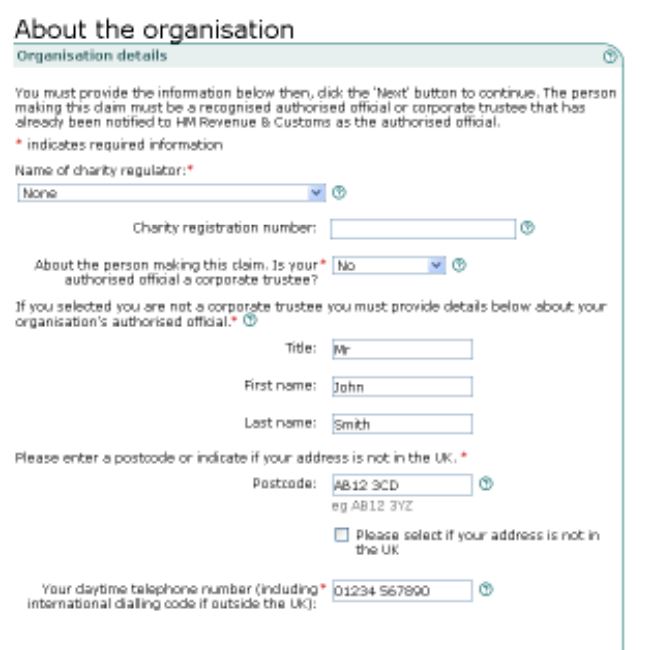 Provide the following information in the window:If you are not registered with the Charity Commission - from the drop-down menu under the title ‘Name of Charity Regulator’ select ‘None’ then select ‘Excepted’.Leave the field for Charity registration number blank.Select ‘No’ for the question ‘Is your authorised official a corporate trustee?’Provide details of your authorised official in the next set of fields. The official is the person authorised to claim on your behalf. You would have notified HMRC of your chosen authoriser when you registered for gift aid or if you changed the authorised user.Upload your completed schedulesThe system will now ask you to upload your completed schedules in this order:Gift Aid ScheduleAnd/or Community Buildings schedule.The system will automatically check the schedules for any formatting errors. The system will show your uploaded schedule on the screen if everything is okay. If there is an error in the schedule, the system will tell you the error. It could be a missing house number, name, or incorrect entry formatting. At this point, you will need to correct the schedule and re-upload it.When you are happy that the correct schedules are uploaded, the system will tell you if the schedule is successfully attached.After successfully attaching your schedules, you will be asked to enter the GASDS total if you selected ‘Yes’ to the question 'Are you claiming a top-up payment under GASDS for donations not collected in a community building'.Submit your claimTo submit, you must tick the Declaration screen's check box. Then, as a security check, you must re-enter your user ID, password and the access code sent to your mobile. When you have entered this information, select the ‘Submit’ button. On successful submission, HMRC will present you with a receipt on the screen stating that your claim was successful. The receipt will show a reference number. Please print this screen or note the reference number for future reference.Frequency of gift aid claimsYou can make as many gift aid claims as you want throughout the financial year. It is best to claim regularly to help with cash flow. If a church receives large monthly donations, it is also advisable to claim periodically, either monthly or quarterly, throughout the financial year. When you must claimYou need to claim Gift Aid on a donation within 4 years of the end of the church financial year (the 31st of December) you received it. You must claim on cash donations under the Gift Aid Small Donations Scheme within 2 years of the end of the tax financial year that you received the donations.Keeping records of Gift Aid and GASDS claimsYou need to keep records of any Gift Aid claims you have made for 6 years of the end of the church financial year (the 31st of December) you received it. Claims on cash donations under the Gift Aid Small Donations Scheme must be kept for 4 years within the tax financial year that you received the donations.When you’ll get paidYou’ll get a Gift Aid payment by BACS within:4 weeks if you claimed online5 weeks if you claimed by post using form ChR1For help on your claimContact the charity's helpline if your repayment needs to be corrected or if you submitted an incorrect claim.Advise on Church CollectionsYou cannot claim Gift Aid on donations collected in your church and given directly to another charity. That is, the money collected does not go through the church's bank account.If a church chooses to set up a fund to raise money for a charity, then the money collected forms part of the church's income. In this case, the church can claim the Gift Aid due.Tax relief for higher earnersIt is advisable to state on any publicity material or newsletters that higher earners can obtain tax relief on gift-aided donations.If a higher rate taxpayer donates, they can obtain relief for their donation on their tax return, increasing their basic rate band by the gross charitable donation for the year. Getting relief boosts the proportion of their income taxed at the lower rate. You can find more details and how to claim tax relief here: https://www.gov.uk/donating-to-charity/gift-aid